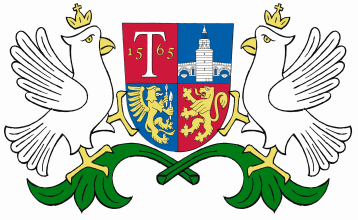 ОБЩИНА     ТРЯВНА    О Б Я В Л Е Н И ЕДО   СОБСТВЕНИКА /СОБСТВЕНИЦИТЕ/ НА ПОЗЕМЛЕН ИМОТ С ИДЕНТИФИКАТОР 73403.110.107 ПО КАДАСТРАЛНАТА КАРТА НА  ГР.  ТРЯВНА На основание §4, ал. 2 от ДР  на  ЗУТ   съобщаваме на заинтересованите, че със заповед № 639/19.12.2018г. на Кмета на Община Трявна е одобрен  Подробен устройствен план  /ПУП/  за ЧИ на ЗРП – план за регулация и план за застрояване за УПИ ХV-2010,   УПИ ХІV-2011 и УПИ ХVІ-2009, кв. 6 по плана на кв. Божковци, гр. Трявна с възложители: Маина Матаковна Кошжанова, Юлия Ганчева Манева и Георги Ганчев Лафчиев с цел поставяне на вътрешните регулационни линии на  УПИ ХV-2010  в съответствие с имотните граници на ПИ 73403.110.106  по КК на гр. Трявна.     Заповедта може да бъде оспорена съгласно чл. 215 от ЗУТ  в 14  дневен срок от датата на съобщаването и чрез Кмета на   Община Трявна пред  Административен съд гр. Габрово. 21.12.2018г.гр. Трявна